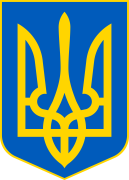 НАРОДНИЙ ДЕПУТАТ УКРАЇНИ	  Верховна Рада УкраїниВ порядку законодавчої ініціативи відповідно до статті 93 Конституції України та статті 89 Регламенту Верховної Ради України вносимо на розгляд Верховної Ради України проект Закону України «Про внесення змін до деяких законодавчих актів щодо забезпечення рівних можливостей матері та батька на догляд за дитиною».Доповідати проект Закону на пленарному засіданні Верховної Ради України буде народний депутат України Бардіна М.О.Додатки: Народні депутати України                  Бардіна М.О. (61)Жмеренецький О.С. (301)Совсун І.Р. (223)Кондратюк О.К. (166)Іонова М.М. (208)Підласа Р.А. (100)Циба Т.В. (426)Колісник А.С. (91)Подгорна В.В. (124)Костюх А.В. (73)Нікітіна М.В. (288)Гурін Д.О. (419)Хоменко О.В. (68)Руденко О.С. (429)Шуляк О.О. (13)Богуцька Є.П. (92)Кравчук Є.М. (108)Камельчук Ю.О. (325)Михайлюк Г.О. (46)Кінзбурська В.О. (371)Лічман Г.В. (245)Саладуха О.В. (56)Піпа Н.Р. (316)Боблях А.П. (346)Петруняк Є.В. (87)Гришина Ю.М. (246)Василенко Л.В. (224)Пушкаренко А.М. (76)Грищенко Т.М. (272)Грищук Р.П. (422)Яковлєва Н.І. (109)Беленюк Ж.В. (10)Діденко Ю.О. (31)Микиша Д.С. (382)Бакумов О.С. (374)Мезенцева М.С. (369)Вінтоняк О.В. (113)Безугла М.В. (418)Загоруйко А.Л. (58)Красов О.І. (381)Рябуха Т.В. (358)Лерос Г.Б. (23)Васильченко Г.І. (319)Лозинський Р.М. (222)Радіна А.О. (233)Гетманцев Д.О. (20)Василів І.В. (365)Ляшенко А.О. (349)Павленко Ю.О. (149)Куницький О.О. (370)Крулько І.І. (173)Боднар Г.В. (421)Мотовиловець А.В. (90)Фролов П.В. (122)Потураєв М.Р.(94)Криворучкіна А.В. (247)Булах Л.В. (86)Гривко С.Д. (110)Третьякова Г.М. (53)Нестеренко К.О. (241)Лубінець Д.В. (267)Вагнєр В.О. (384)Лаба М.М. (276)Любота Д.В. (378)Костін А.Є. (154)Юраш С.А. (27)Васильєв І.С. (359)Герус А.М. (17)Мовчан О.В. (351)Дмитрієва О.О. (102)Корнієнко О.С. (7)Гринчук О.А. (66)Тарасенко Т.П. (120)Мошенець О.В. (55)Забуранна Л.В. (417)Геращенко І.В. (188)Павленко Р.М. (203)Климпуш-Цинцадзе І.О. (195)Санченко О.В. (439)Овчинникова Ю.Ю. (81)Мережко О.О. (82)Верещук І.А. (29)Нагорняк С.В. (400)Бондаренко О.В. (59)Дануца О.А. (305)Коваль О.В. (57)Яковенко Є.Г. (263)Швець С.Ф. (415)_____________ №________________1) проект Закону на 4 арк.;2) пояснювальна записка на 4 арк.;3) порівняльна таблиця на 11 арк.; 4) проект Постанови Верховної Ради України на 1 арк.;5) електронні копії вищезазначених матеріалів.